 Name: _______________________ Period:________Big Idea 1: Structure of DNADNA stands for ____________________________________________DNA is called the ___________________ ______________________				Label picture below of ladderDNA is composed of long chains of nucleotides				What are the 3 parts of a nucleotide? Look at picture below. 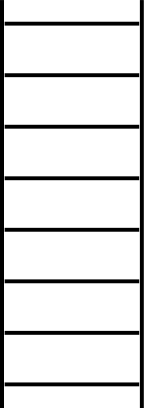 ____________________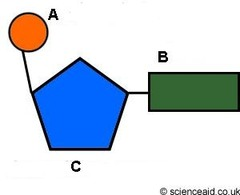 ________________________________________The nitrogen bases: Adenine binds to _____________________Cytosine binds to _____________________Erwin Chargaff observed that the amount of adenine always equals the amount of _____________. X-Ray diffraction photos taken by Rosalind Franklin suggested that DNA had the shape of a tightly coiled _______________. Two scientists that established the structure of DNA: ________________________________Big Idea 2: Replication of DNAReplicate the following segments of DNA:   AGT CCT CGA GGT ATG		b.    TCA GAC GTT ACG ATC GAT TAC_______________________________	       _______________________________________		Which enzyme breaks the hydrogen bonds between the nitrogen bases? ________________________Which enzyme unwinds and unzips the DNA during replication? _________________________Which enzyme adds nucleotides to the DNA bases? _____________________________After replication, you have ___________ double helices. They are/aren’t (circle one) identical to each other. Also, they are/aren’t (circle one) identical to the original parental helix.Big Idea 3: From Genes to ProteinsName 3 ways in which RNA is different from DNA. What does RNA stand for? _________________________________What nitrogen bases are found in RNA (use full names and letters)?Which of the bases you wrote above takes the place of Thymine in DNA? _______________________During transcription, ______________ is made. The 3 steps of transcription: Transcription occurs in the ____________________ of the cell. When transcription begins, RNA polymerase binds to a ________________________________. Transcribe the following strand of DNA into RNA: GGC TAT GTT AAG CGC GTA        _________________________________After transcription, where does the mRNA go? _______________________________What is the function of mRNA? The three letter nucleotide unit of an mRNA molecule is called a ________________Translate these codons into amino acids:    CCA ____________________ GAU __________________________ UGC ______________________________Where does translation occur in the cell? _________________________What is the workbench of protein synthesis? ______________________Amino acids are the monomers of a _____________________Describe translation: What is the end product of transcription and translation? 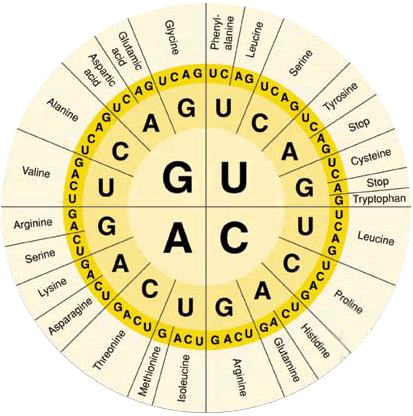 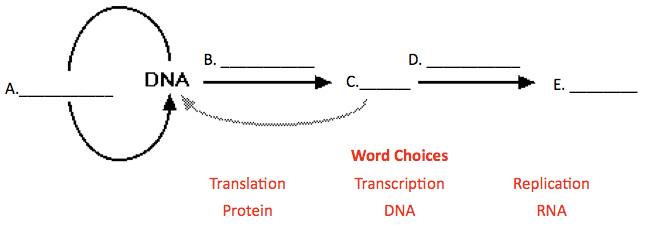 Fill in the blanks: Central Dogma 